Anexo C Roteiro de Plano de Trabalho do Proponente (uso obrigatório).1.0. Identificação 5.3. Relacionar de maneira lógica Objetivos / Indicadores de Resultados / Resultados Esperados / Meios de Verificação e Abrangência Geográfica:*Para cada Objetivo Específico poderá haver mais de um/a: a) Atividade/s, b) Indicador/es de Resultado/s, c) Resultado/s Esperado/s (Meta/s), d) Meio/s de Verificação/ões, e) Abrangência/s Geográfica/s6.0. RECURSOS HUMANOS:6.1 – Recursos Humanos existentes na Entidade de Atendimento (OSC).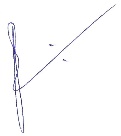 6.2 – Recursos Humanos Financiados pelo Projeto. (Anexar curriculum dos profissionais)6.2.1. As Entidades de Atendimento (OSCs): que optarem pela destinação dos recursos humanos superior a 60% (sessenta por cento) do cofinanciamento deverão descrever, de maneira minuciosa, como irão atender as demais ações do Projeto7.0. Cronograma de execução das Atividades (Desdobrar as realizações físicas dos objetivos do Projeto, indicado o conjunto de elementos que os compõem e cada uma de suas atividades, bem como os prazos e os períodos previstos para suas implementações). 8.0. FONTE DO COFINANCIAMENTO: 9.0. PLANILHA FINANCEIRA EM EXCEL, ANEXA10. DECLARAÇÃO11 - APROVAÇÃO PELO CONCEDENTE:DADOS DA ENTIDADE DE ATENDIMENTO (OSC) EXECUTORADADOS DA ENTIDADE DE ATENDIMENTO (OSC) EXECUTORANome da Entidade de Atendimento (OSC) executora: Associação Santa Clara Nome da Entidade de Atendimento (OSC) executora: Associação Santa Clara CNPJ:  01.160.767/0001-40CNPJ:  01.160.767/0001-40Endereço Rua Amauri Barbosa Russiano Júnior, Nº 266, Jardim Paulista – Paulista/PECEP: 53.409-245Endereço Rua Amauri Barbosa Russiano Júnior, Nº 266, Jardim Paulista – Paulista/PECEP: 53.409-245Tel (81) 3437-2009 / 9.8872-5625E-mail santaclaraassociacao1996@gmail.comNome do Presidente da Entidade de Atendimento (OSC): Amaro Gomes da SilvaNome do Presidente da Entidade de Atendimento (OSC): Amaro Gomes da SilvaCelular do Presidente da Entidade de Atendimento (OSC): (81) 9.9971-7637Celular do Presidente da Entidade de Atendimento (OSC): (81) 9.9971-7637E-mail do Presidente da Entidade de Atendimento (OSC):  amarogsilva@uol.com.brE-mail do Presidente da Entidade de Atendimento (OSC):  amarogsilva@uol.com.brNome do responsável pelo Projeto na Entidade de Atendimento (OSC): Cristiane da Conceição TenórioNome do responsável pelo Projeto na Entidade de Atendimento (OSC): Cristiane da Conceição TenórioCelular do responsável pelo Projeto na Entidade de Atendimento (OSC): (81) 9.8826-0245Celular do responsável pelo Projeto na Entidade de Atendimento (OSC): (81) 9.8826-0245E-mail do responsável pelo Projeto na Entidade de Atendimento (OSC): criszande70@gmail.comE-mail do responsável pelo Projeto na Entidade de Atendimento (OSC): criszande70@gmail.com1.0. DISCRIÇÃO DO PROJETO1.0. DISCRIÇÃO DO PROJETO1.0. DISCRIÇÃO DO PROJETO1.0. DISCRIÇÃO DO PROJETO1.0. DISCRIÇÃO DO PROJETO1.0. DISCRIÇÃO DO PROJETO1.0. DISCRIÇÃO DO PROJETO1.0. DISCRIÇÃO DO PROJETO1.0. DISCRIÇÃO DO PROJETO1.0. DISCRIÇÃO DO PROJETO1.0. DISCRIÇÃO DO PROJETO1.0. DISCRIÇÃO DO PROJETO1.0. DISCRIÇÃO DO PROJETONome do Projeto:  Arte, Cultura em AçãoNome do Projeto:  Arte, Cultura em AçãoNome do Projeto:  Arte, Cultura em AçãoNome do Projeto:  Arte, Cultura em AçãoNome do Projeto:  Arte, Cultura em AçãoNome do Projeto:  Arte, Cultura em AçãoNome do Projeto:  Arte, Cultura em AçãoNome do Projeto:  Arte, Cultura em AçãoNome do Projeto:  Arte, Cultura em AçãoNome do Projeto:  Arte, Cultura em AçãoNome do Projeto:  Arte, Cultura em AçãoNome do Projeto:  Arte, Cultura em AçãoNome do Projeto:  Arte, Cultura em AçãoEixo de Atendimento: Apoio Socioeducativo em Meio AbertoEixo de Atendimento: Apoio Socioeducativo em Meio AbertoEixo de Atendimento: Apoio Socioeducativo em Meio AbertoEixo de Atendimento: Apoio Socioeducativo em Meio AbertoEixo de Atendimento: Apoio Socioeducativo em Meio AbertoEixo de Atendimento: Apoio Socioeducativo em Meio AbertoEixo de Atendimento: Apoio Socioeducativo em Meio AbertoEixo de Atendimento: Apoio Socioeducativo em Meio AbertoFaixa Etária: De 07 a 17 anosFaixa Etária: De 07 a 17 anosFaixa Etária: De 07 a 17 anosFaixa Etária: De 07 a 17 anosFaixa Etária: De 07 a 17 anosDias e Horário da Execução do Projeto (M = Manhã - T = Tarde)Dias e Horário da Execução do Projeto (M = Manhã - T = Tarde)Dias e Horário da Execução do Projeto (M = Manhã - T = Tarde)Dias e Horário da Execução do Projeto (M = Manhã - T = Tarde)Dias e Horário da Execução do Projeto (M = Manhã - T = Tarde)Dias e Horário da Execução do Projeto (M = Manhã - T = Tarde)Dias e Horário da Execução do Projeto (M = Manhã - T = Tarde)Dias e Horário da Execução do Projeto (M = Manhã - T = Tarde)Dias e Horário da Execução do Projeto (M = Manhã - T = Tarde)Dias e Horário da Execução do Projeto (M = Manhã - T = Tarde)Dias e Horário da Execução do Projeto (M = Manhã - T = Tarde)Dias e Horário da Execução do Projeto (M = Manhã - T = Tarde)Dias e Horário da Execução do Projeto (M = Manhã - T = Tarde)SegundaSegundaTerçaTerçaQuartaQuartaQuintaQuintaQuintaQuintaSextaSextaSextaMTMTMTTMMTTMTXXXXXXXXXXXXX2.0. Problemas que atingem as Crianças e Adolescentes (ameaças ou violações de direitos) que deverão ser enfrentados com a execução do Projeto (Máximo 10 linhas) O município mostra um IDH de 0,799 (2011), mesmo avançando, ainda encontramos alguns fatores de risco nas políticas públicas voltada para crianças e adolescentes. Em relação à educação. De acordo com o Índice de Desenvolvimento da Educação Básica – IDEB a média alcançada no ensino fundamental, em 2013 foi de 3.9 onde o esperando era 4.4, o que demonstra a falta de qualidade no ensino municipal, muitas das nossas crianças e adolescentes, por terem a necessidade de ajudar na renda da família, abandonam a escola para trabalhar, principalmente, realizam o trabalho doméstico, sendo obrigados a ficar em casa cuidando dos irmãos enquanto seus pais e/ou responsáveis trabalham. A instituição em referência, por considerar essencial a efetivação dos direitos humanos para a promoção e o desenvolvimento da cidadania plena do ser humano.2.0. Problemas que atingem as Crianças e Adolescentes (ameaças ou violações de direitos) que deverão ser enfrentados com a execução do Projeto (Máximo 10 linhas) O município mostra um IDH de 0,799 (2011), mesmo avançando, ainda encontramos alguns fatores de risco nas políticas públicas voltada para crianças e adolescentes. Em relação à educação. De acordo com o Índice de Desenvolvimento da Educação Básica – IDEB a média alcançada no ensino fundamental, em 2013 foi de 3.9 onde o esperando era 4.4, o que demonstra a falta de qualidade no ensino municipal, muitas das nossas crianças e adolescentes, por terem a necessidade de ajudar na renda da família, abandonam a escola para trabalhar, principalmente, realizam o trabalho doméstico, sendo obrigados a ficar em casa cuidando dos irmãos enquanto seus pais e/ou responsáveis trabalham. A instituição em referência, por considerar essencial a efetivação dos direitos humanos para a promoção e o desenvolvimento da cidadania plena do ser humano.2.0. Problemas que atingem as Crianças e Adolescentes (ameaças ou violações de direitos) que deverão ser enfrentados com a execução do Projeto (Máximo 10 linhas) O município mostra um IDH de 0,799 (2011), mesmo avançando, ainda encontramos alguns fatores de risco nas políticas públicas voltada para crianças e adolescentes. Em relação à educação. De acordo com o Índice de Desenvolvimento da Educação Básica – IDEB a média alcançada no ensino fundamental, em 2013 foi de 3.9 onde o esperando era 4.4, o que demonstra a falta de qualidade no ensino municipal, muitas das nossas crianças e adolescentes, por terem a necessidade de ajudar na renda da família, abandonam a escola para trabalhar, principalmente, realizam o trabalho doméstico, sendo obrigados a ficar em casa cuidando dos irmãos enquanto seus pais e/ou responsáveis trabalham. A instituição em referência, por considerar essencial a efetivação dos direitos humanos para a promoção e o desenvolvimento da cidadania plena do ser humano.2.0. Problemas que atingem as Crianças e Adolescentes (ameaças ou violações de direitos) que deverão ser enfrentados com a execução do Projeto (Máximo 10 linhas) O município mostra um IDH de 0,799 (2011), mesmo avançando, ainda encontramos alguns fatores de risco nas políticas públicas voltada para crianças e adolescentes. Em relação à educação. De acordo com o Índice de Desenvolvimento da Educação Básica – IDEB a média alcançada no ensino fundamental, em 2013 foi de 3.9 onde o esperando era 4.4, o que demonstra a falta de qualidade no ensino municipal, muitas das nossas crianças e adolescentes, por terem a necessidade de ajudar na renda da família, abandonam a escola para trabalhar, principalmente, realizam o trabalho doméstico, sendo obrigados a ficar em casa cuidando dos irmãos enquanto seus pais e/ou responsáveis trabalham. A instituição em referência, por considerar essencial a efetivação dos direitos humanos para a promoção e o desenvolvimento da cidadania plena do ser humano.2.0. Problemas que atingem as Crianças e Adolescentes (ameaças ou violações de direitos) que deverão ser enfrentados com a execução do Projeto (Máximo 10 linhas) O município mostra um IDH de 0,799 (2011), mesmo avançando, ainda encontramos alguns fatores de risco nas políticas públicas voltada para crianças e adolescentes. Em relação à educação. De acordo com o Índice de Desenvolvimento da Educação Básica – IDEB a média alcançada no ensino fundamental, em 2013 foi de 3.9 onde o esperando era 4.4, o que demonstra a falta de qualidade no ensino municipal, muitas das nossas crianças e adolescentes, por terem a necessidade de ajudar na renda da família, abandonam a escola para trabalhar, principalmente, realizam o trabalho doméstico, sendo obrigados a ficar em casa cuidando dos irmãos enquanto seus pais e/ou responsáveis trabalham. A instituição em referência, por considerar essencial a efetivação dos direitos humanos para a promoção e o desenvolvimento da cidadania plena do ser humano.2.0. Problemas que atingem as Crianças e Adolescentes (ameaças ou violações de direitos) que deverão ser enfrentados com a execução do Projeto (Máximo 10 linhas) O município mostra um IDH de 0,799 (2011), mesmo avançando, ainda encontramos alguns fatores de risco nas políticas públicas voltada para crianças e adolescentes. Em relação à educação. De acordo com o Índice de Desenvolvimento da Educação Básica – IDEB a média alcançada no ensino fundamental, em 2013 foi de 3.9 onde o esperando era 4.4, o que demonstra a falta de qualidade no ensino municipal, muitas das nossas crianças e adolescentes, por terem a necessidade de ajudar na renda da família, abandonam a escola para trabalhar, principalmente, realizam o trabalho doméstico, sendo obrigados a ficar em casa cuidando dos irmãos enquanto seus pais e/ou responsáveis trabalham. A instituição em referência, por considerar essencial a efetivação dos direitos humanos para a promoção e o desenvolvimento da cidadania plena do ser humano.2.0. Problemas que atingem as Crianças e Adolescentes (ameaças ou violações de direitos) que deverão ser enfrentados com a execução do Projeto (Máximo 10 linhas) O município mostra um IDH de 0,799 (2011), mesmo avançando, ainda encontramos alguns fatores de risco nas políticas públicas voltada para crianças e adolescentes. Em relação à educação. De acordo com o Índice de Desenvolvimento da Educação Básica – IDEB a média alcançada no ensino fundamental, em 2013 foi de 3.9 onde o esperando era 4.4, o que demonstra a falta de qualidade no ensino municipal, muitas das nossas crianças e adolescentes, por terem a necessidade de ajudar na renda da família, abandonam a escola para trabalhar, principalmente, realizam o trabalho doméstico, sendo obrigados a ficar em casa cuidando dos irmãos enquanto seus pais e/ou responsáveis trabalham. A instituição em referência, por considerar essencial a efetivação dos direitos humanos para a promoção e o desenvolvimento da cidadania plena do ser humano.2.0. Problemas que atingem as Crianças e Adolescentes (ameaças ou violações de direitos) que deverão ser enfrentados com a execução do Projeto (Máximo 10 linhas) O município mostra um IDH de 0,799 (2011), mesmo avançando, ainda encontramos alguns fatores de risco nas políticas públicas voltada para crianças e adolescentes. Em relação à educação. De acordo com o Índice de Desenvolvimento da Educação Básica – IDEB a média alcançada no ensino fundamental, em 2013 foi de 3.9 onde o esperando era 4.4, o que demonstra a falta de qualidade no ensino municipal, muitas das nossas crianças e adolescentes, por terem a necessidade de ajudar na renda da família, abandonam a escola para trabalhar, principalmente, realizam o trabalho doméstico, sendo obrigados a ficar em casa cuidando dos irmãos enquanto seus pais e/ou responsáveis trabalham. A instituição em referência, por considerar essencial a efetivação dos direitos humanos para a promoção e o desenvolvimento da cidadania plena do ser humano.2.0. Problemas que atingem as Crianças e Adolescentes (ameaças ou violações de direitos) que deverão ser enfrentados com a execução do Projeto (Máximo 10 linhas) O município mostra um IDH de 0,799 (2011), mesmo avançando, ainda encontramos alguns fatores de risco nas políticas públicas voltada para crianças e adolescentes. Em relação à educação. De acordo com o Índice de Desenvolvimento da Educação Básica – IDEB a média alcançada no ensino fundamental, em 2013 foi de 3.9 onde o esperando era 4.4, o que demonstra a falta de qualidade no ensino municipal, muitas das nossas crianças e adolescentes, por terem a necessidade de ajudar na renda da família, abandonam a escola para trabalhar, principalmente, realizam o trabalho doméstico, sendo obrigados a ficar em casa cuidando dos irmãos enquanto seus pais e/ou responsáveis trabalham. A instituição em referência, por considerar essencial a efetivação dos direitos humanos para a promoção e o desenvolvimento da cidadania plena do ser humano.2.0. Problemas que atingem as Crianças e Adolescentes (ameaças ou violações de direitos) que deverão ser enfrentados com a execução do Projeto (Máximo 10 linhas) O município mostra um IDH de 0,799 (2011), mesmo avançando, ainda encontramos alguns fatores de risco nas políticas públicas voltada para crianças e adolescentes. Em relação à educação. De acordo com o Índice de Desenvolvimento da Educação Básica – IDEB a média alcançada no ensino fundamental, em 2013 foi de 3.9 onde o esperando era 4.4, o que demonstra a falta de qualidade no ensino municipal, muitas das nossas crianças e adolescentes, por terem a necessidade de ajudar na renda da família, abandonam a escola para trabalhar, principalmente, realizam o trabalho doméstico, sendo obrigados a ficar em casa cuidando dos irmãos enquanto seus pais e/ou responsáveis trabalham. A instituição em referência, por considerar essencial a efetivação dos direitos humanos para a promoção e o desenvolvimento da cidadania plena do ser humano.2.0. Problemas que atingem as Crianças e Adolescentes (ameaças ou violações de direitos) que deverão ser enfrentados com a execução do Projeto (Máximo 10 linhas) O município mostra um IDH de 0,799 (2011), mesmo avançando, ainda encontramos alguns fatores de risco nas políticas públicas voltada para crianças e adolescentes. Em relação à educação. De acordo com o Índice de Desenvolvimento da Educação Básica – IDEB a média alcançada no ensino fundamental, em 2013 foi de 3.9 onde o esperando era 4.4, o que demonstra a falta de qualidade no ensino municipal, muitas das nossas crianças e adolescentes, por terem a necessidade de ajudar na renda da família, abandonam a escola para trabalhar, principalmente, realizam o trabalho doméstico, sendo obrigados a ficar em casa cuidando dos irmãos enquanto seus pais e/ou responsáveis trabalham. A instituição em referência, por considerar essencial a efetivação dos direitos humanos para a promoção e o desenvolvimento da cidadania plena do ser humano.2.0. Problemas que atingem as Crianças e Adolescentes (ameaças ou violações de direitos) que deverão ser enfrentados com a execução do Projeto (Máximo 10 linhas) O município mostra um IDH de 0,799 (2011), mesmo avançando, ainda encontramos alguns fatores de risco nas políticas públicas voltada para crianças e adolescentes. Em relação à educação. De acordo com o Índice de Desenvolvimento da Educação Básica – IDEB a média alcançada no ensino fundamental, em 2013 foi de 3.9 onde o esperando era 4.4, o que demonstra a falta de qualidade no ensino municipal, muitas das nossas crianças e adolescentes, por terem a necessidade de ajudar na renda da família, abandonam a escola para trabalhar, principalmente, realizam o trabalho doméstico, sendo obrigados a ficar em casa cuidando dos irmãos enquanto seus pais e/ou responsáveis trabalham. A instituição em referência, por considerar essencial a efetivação dos direitos humanos para a promoção e o desenvolvimento da cidadania plena do ser humano.2.0. Problemas que atingem as Crianças e Adolescentes (ameaças ou violações de direitos) que deverão ser enfrentados com a execução do Projeto (Máximo 10 linhas) O município mostra um IDH de 0,799 (2011), mesmo avançando, ainda encontramos alguns fatores de risco nas políticas públicas voltada para crianças e adolescentes. Em relação à educação. De acordo com o Índice de Desenvolvimento da Educação Básica – IDEB a média alcançada no ensino fundamental, em 2013 foi de 3.9 onde o esperando era 4.4, o que demonstra a falta de qualidade no ensino municipal, muitas das nossas crianças e adolescentes, por terem a necessidade de ajudar na renda da família, abandonam a escola para trabalhar, principalmente, realizam o trabalho doméstico, sendo obrigados a ficar em casa cuidando dos irmãos enquanto seus pais e/ou responsáveis trabalham. A instituição em referência, por considerar essencial a efetivação dos direitos humanos para a promoção e o desenvolvimento da cidadania plena do ser humano.3.0. Justificativa do Projeto: (Máximo 12 linhas) Nos anos de 2006 a 2010 vivenciamos atividades nas quais tiveram o foco voltado para vencer os fatores que colocavam as crianças e adolescentes em situação de risco social: trabalho infantil, tráfico de drogas, violência doméstica, evasão escolar, etc. O trabalho infantil fazia parte do cotidiano de alguns desses beneficiários, que por necessidade familiar passavam o dia embalando compras ou carregando fretes nos supermercados, deixando de frequentar a escola e de ter a sua liberdade de brincar e atividades produtivas para seu enriquecimento educacional e cultural, assim conseguimos combater a evasão escolar desse público, pois tiveram o seu tempo totalmente ocupado com a escola e as atividades do projeto. Percebemos que, com a pandemia esses problemas voltaram a crescer trazendo novamente esses desafios e por isso esperamos juntos vivenciar as atividades culturais e esportivas com essas crianças e adolescentes aprendendo que mesmo convivendo com os riscos que as cercam, poderão vencê-los, servindo como um contraponto para a garantia dos seus direitos.3.0. Justificativa do Projeto: (Máximo 12 linhas) Nos anos de 2006 a 2010 vivenciamos atividades nas quais tiveram o foco voltado para vencer os fatores que colocavam as crianças e adolescentes em situação de risco social: trabalho infantil, tráfico de drogas, violência doméstica, evasão escolar, etc. O trabalho infantil fazia parte do cotidiano de alguns desses beneficiários, que por necessidade familiar passavam o dia embalando compras ou carregando fretes nos supermercados, deixando de frequentar a escola e de ter a sua liberdade de brincar e atividades produtivas para seu enriquecimento educacional e cultural, assim conseguimos combater a evasão escolar desse público, pois tiveram o seu tempo totalmente ocupado com a escola e as atividades do projeto. Percebemos que, com a pandemia esses problemas voltaram a crescer trazendo novamente esses desafios e por isso esperamos juntos vivenciar as atividades culturais e esportivas com essas crianças e adolescentes aprendendo que mesmo convivendo com os riscos que as cercam, poderão vencê-los, servindo como um contraponto para a garantia dos seus direitos.3.0. Justificativa do Projeto: (Máximo 12 linhas) Nos anos de 2006 a 2010 vivenciamos atividades nas quais tiveram o foco voltado para vencer os fatores que colocavam as crianças e adolescentes em situação de risco social: trabalho infantil, tráfico de drogas, violência doméstica, evasão escolar, etc. O trabalho infantil fazia parte do cotidiano de alguns desses beneficiários, que por necessidade familiar passavam o dia embalando compras ou carregando fretes nos supermercados, deixando de frequentar a escola e de ter a sua liberdade de brincar e atividades produtivas para seu enriquecimento educacional e cultural, assim conseguimos combater a evasão escolar desse público, pois tiveram o seu tempo totalmente ocupado com a escola e as atividades do projeto. Percebemos que, com a pandemia esses problemas voltaram a crescer trazendo novamente esses desafios e por isso esperamos juntos vivenciar as atividades culturais e esportivas com essas crianças e adolescentes aprendendo que mesmo convivendo com os riscos que as cercam, poderão vencê-los, servindo como um contraponto para a garantia dos seus direitos.3.0. Justificativa do Projeto: (Máximo 12 linhas) Nos anos de 2006 a 2010 vivenciamos atividades nas quais tiveram o foco voltado para vencer os fatores que colocavam as crianças e adolescentes em situação de risco social: trabalho infantil, tráfico de drogas, violência doméstica, evasão escolar, etc. O trabalho infantil fazia parte do cotidiano de alguns desses beneficiários, que por necessidade familiar passavam o dia embalando compras ou carregando fretes nos supermercados, deixando de frequentar a escola e de ter a sua liberdade de brincar e atividades produtivas para seu enriquecimento educacional e cultural, assim conseguimos combater a evasão escolar desse público, pois tiveram o seu tempo totalmente ocupado com a escola e as atividades do projeto. Percebemos que, com a pandemia esses problemas voltaram a crescer trazendo novamente esses desafios e por isso esperamos juntos vivenciar as atividades culturais e esportivas com essas crianças e adolescentes aprendendo que mesmo convivendo com os riscos que as cercam, poderão vencê-los, servindo como um contraponto para a garantia dos seus direitos.3.0. Justificativa do Projeto: (Máximo 12 linhas) Nos anos de 2006 a 2010 vivenciamos atividades nas quais tiveram o foco voltado para vencer os fatores que colocavam as crianças e adolescentes em situação de risco social: trabalho infantil, tráfico de drogas, violência doméstica, evasão escolar, etc. O trabalho infantil fazia parte do cotidiano de alguns desses beneficiários, que por necessidade familiar passavam o dia embalando compras ou carregando fretes nos supermercados, deixando de frequentar a escola e de ter a sua liberdade de brincar e atividades produtivas para seu enriquecimento educacional e cultural, assim conseguimos combater a evasão escolar desse público, pois tiveram o seu tempo totalmente ocupado com a escola e as atividades do projeto. Percebemos que, com a pandemia esses problemas voltaram a crescer trazendo novamente esses desafios e por isso esperamos juntos vivenciar as atividades culturais e esportivas com essas crianças e adolescentes aprendendo que mesmo convivendo com os riscos que as cercam, poderão vencê-los, servindo como um contraponto para a garantia dos seus direitos.3.0. Justificativa do Projeto: (Máximo 12 linhas) Nos anos de 2006 a 2010 vivenciamos atividades nas quais tiveram o foco voltado para vencer os fatores que colocavam as crianças e adolescentes em situação de risco social: trabalho infantil, tráfico de drogas, violência doméstica, evasão escolar, etc. O trabalho infantil fazia parte do cotidiano de alguns desses beneficiários, que por necessidade familiar passavam o dia embalando compras ou carregando fretes nos supermercados, deixando de frequentar a escola e de ter a sua liberdade de brincar e atividades produtivas para seu enriquecimento educacional e cultural, assim conseguimos combater a evasão escolar desse público, pois tiveram o seu tempo totalmente ocupado com a escola e as atividades do projeto. Percebemos que, com a pandemia esses problemas voltaram a crescer trazendo novamente esses desafios e por isso esperamos juntos vivenciar as atividades culturais e esportivas com essas crianças e adolescentes aprendendo que mesmo convivendo com os riscos que as cercam, poderão vencê-los, servindo como um contraponto para a garantia dos seus direitos.3.0. Justificativa do Projeto: (Máximo 12 linhas) Nos anos de 2006 a 2010 vivenciamos atividades nas quais tiveram o foco voltado para vencer os fatores que colocavam as crianças e adolescentes em situação de risco social: trabalho infantil, tráfico de drogas, violência doméstica, evasão escolar, etc. O trabalho infantil fazia parte do cotidiano de alguns desses beneficiários, que por necessidade familiar passavam o dia embalando compras ou carregando fretes nos supermercados, deixando de frequentar a escola e de ter a sua liberdade de brincar e atividades produtivas para seu enriquecimento educacional e cultural, assim conseguimos combater a evasão escolar desse público, pois tiveram o seu tempo totalmente ocupado com a escola e as atividades do projeto. Percebemos que, com a pandemia esses problemas voltaram a crescer trazendo novamente esses desafios e por isso esperamos juntos vivenciar as atividades culturais e esportivas com essas crianças e adolescentes aprendendo que mesmo convivendo com os riscos que as cercam, poderão vencê-los, servindo como um contraponto para a garantia dos seus direitos.3.0. Justificativa do Projeto: (Máximo 12 linhas) Nos anos de 2006 a 2010 vivenciamos atividades nas quais tiveram o foco voltado para vencer os fatores que colocavam as crianças e adolescentes em situação de risco social: trabalho infantil, tráfico de drogas, violência doméstica, evasão escolar, etc. O trabalho infantil fazia parte do cotidiano de alguns desses beneficiários, que por necessidade familiar passavam o dia embalando compras ou carregando fretes nos supermercados, deixando de frequentar a escola e de ter a sua liberdade de brincar e atividades produtivas para seu enriquecimento educacional e cultural, assim conseguimos combater a evasão escolar desse público, pois tiveram o seu tempo totalmente ocupado com a escola e as atividades do projeto. Percebemos que, com a pandemia esses problemas voltaram a crescer trazendo novamente esses desafios e por isso esperamos juntos vivenciar as atividades culturais e esportivas com essas crianças e adolescentes aprendendo que mesmo convivendo com os riscos que as cercam, poderão vencê-los, servindo como um contraponto para a garantia dos seus direitos.3.0. Justificativa do Projeto: (Máximo 12 linhas) Nos anos de 2006 a 2010 vivenciamos atividades nas quais tiveram o foco voltado para vencer os fatores que colocavam as crianças e adolescentes em situação de risco social: trabalho infantil, tráfico de drogas, violência doméstica, evasão escolar, etc. O trabalho infantil fazia parte do cotidiano de alguns desses beneficiários, que por necessidade familiar passavam o dia embalando compras ou carregando fretes nos supermercados, deixando de frequentar a escola e de ter a sua liberdade de brincar e atividades produtivas para seu enriquecimento educacional e cultural, assim conseguimos combater a evasão escolar desse público, pois tiveram o seu tempo totalmente ocupado com a escola e as atividades do projeto. Percebemos que, com a pandemia esses problemas voltaram a crescer trazendo novamente esses desafios e por isso esperamos juntos vivenciar as atividades culturais e esportivas com essas crianças e adolescentes aprendendo que mesmo convivendo com os riscos que as cercam, poderão vencê-los, servindo como um contraponto para a garantia dos seus direitos.3.0. Justificativa do Projeto: (Máximo 12 linhas) Nos anos de 2006 a 2010 vivenciamos atividades nas quais tiveram o foco voltado para vencer os fatores que colocavam as crianças e adolescentes em situação de risco social: trabalho infantil, tráfico de drogas, violência doméstica, evasão escolar, etc. O trabalho infantil fazia parte do cotidiano de alguns desses beneficiários, que por necessidade familiar passavam o dia embalando compras ou carregando fretes nos supermercados, deixando de frequentar a escola e de ter a sua liberdade de brincar e atividades produtivas para seu enriquecimento educacional e cultural, assim conseguimos combater a evasão escolar desse público, pois tiveram o seu tempo totalmente ocupado com a escola e as atividades do projeto. Percebemos que, com a pandemia esses problemas voltaram a crescer trazendo novamente esses desafios e por isso esperamos juntos vivenciar as atividades culturais e esportivas com essas crianças e adolescentes aprendendo que mesmo convivendo com os riscos que as cercam, poderão vencê-los, servindo como um contraponto para a garantia dos seus direitos.3.0. Justificativa do Projeto: (Máximo 12 linhas) Nos anos de 2006 a 2010 vivenciamos atividades nas quais tiveram o foco voltado para vencer os fatores que colocavam as crianças e adolescentes em situação de risco social: trabalho infantil, tráfico de drogas, violência doméstica, evasão escolar, etc. O trabalho infantil fazia parte do cotidiano de alguns desses beneficiários, que por necessidade familiar passavam o dia embalando compras ou carregando fretes nos supermercados, deixando de frequentar a escola e de ter a sua liberdade de brincar e atividades produtivas para seu enriquecimento educacional e cultural, assim conseguimos combater a evasão escolar desse público, pois tiveram o seu tempo totalmente ocupado com a escola e as atividades do projeto. Percebemos que, com a pandemia esses problemas voltaram a crescer trazendo novamente esses desafios e por isso esperamos juntos vivenciar as atividades culturais e esportivas com essas crianças e adolescentes aprendendo que mesmo convivendo com os riscos que as cercam, poderão vencê-los, servindo como um contraponto para a garantia dos seus direitos.3.0. Justificativa do Projeto: (Máximo 12 linhas) Nos anos de 2006 a 2010 vivenciamos atividades nas quais tiveram o foco voltado para vencer os fatores que colocavam as crianças e adolescentes em situação de risco social: trabalho infantil, tráfico de drogas, violência doméstica, evasão escolar, etc. O trabalho infantil fazia parte do cotidiano de alguns desses beneficiários, que por necessidade familiar passavam o dia embalando compras ou carregando fretes nos supermercados, deixando de frequentar a escola e de ter a sua liberdade de brincar e atividades produtivas para seu enriquecimento educacional e cultural, assim conseguimos combater a evasão escolar desse público, pois tiveram o seu tempo totalmente ocupado com a escola e as atividades do projeto. Percebemos que, com a pandemia esses problemas voltaram a crescer trazendo novamente esses desafios e por isso esperamos juntos vivenciar as atividades culturais e esportivas com essas crianças e adolescentes aprendendo que mesmo convivendo com os riscos que as cercam, poderão vencê-los, servindo como um contraponto para a garantia dos seus direitos.3.0. Justificativa do Projeto: (Máximo 12 linhas) Nos anos de 2006 a 2010 vivenciamos atividades nas quais tiveram o foco voltado para vencer os fatores que colocavam as crianças e adolescentes em situação de risco social: trabalho infantil, tráfico de drogas, violência doméstica, evasão escolar, etc. O trabalho infantil fazia parte do cotidiano de alguns desses beneficiários, que por necessidade familiar passavam o dia embalando compras ou carregando fretes nos supermercados, deixando de frequentar a escola e de ter a sua liberdade de brincar e atividades produtivas para seu enriquecimento educacional e cultural, assim conseguimos combater a evasão escolar desse público, pois tiveram o seu tempo totalmente ocupado com a escola e as atividades do projeto. Percebemos que, com a pandemia esses problemas voltaram a crescer trazendo novamente esses desafios e por isso esperamos juntos vivenciar as atividades culturais e esportivas com essas crianças e adolescentes aprendendo que mesmo convivendo com os riscos que as cercam, poderão vencê-los, servindo como um contraponto para a garantia dos seus direitos.4.0. Público Destinatário (Atendidos/as). Definir de forma detalhada e contextualizar o público atendido, de maneira a justificar a intervenção e a execução do Projeto (Máximo 20 linhas)Serão atendidos no projeto 90 crianças e adolescentes com faixa etária dos 07 aos 17, estudantes de escolas públicas e/ou bolsistas da rede privada de ensino (alguns em situação de atraso escolar – distorção idade/série), ambos os sexos, muitos deles residentes em comunidades com falta de saneamento básico na Regional Paratibe. Onde 89% desse público tem dificuldades na aprendizagem, na sua maioria os professores não são capacitados a lidar com a realidade do aluno, escolas sem motivação e sem atrativos. Percebemos que 96% das crianças e adolescentes sofrem ou já sofreram violência física e/ou psicológica, por vários motivos, os principais são: pais alcoólatras, chefes da casa não são pais biológicos, situação de drogadição. 86% dos pais são trabalhadores informais, na sua maioria sobrevivem de programas do governo como o Bolsa Família, 61% dos responsáveis não concluíram o ensino fundamental, desse total 10% são analfabetos. Durante o período da pandemia foi constatado um aumento de violências e do abuso dessas crianças e adolescentes. Além das dificuldades enfrentadas nas aulas on-line pela falta de internet móvel e até aparelho para assistirem essas aulas aumentando ainda mais o abismo social já tão grande entre os alunos da rede pública.4.0. Público Destinatário (Atendidos/as). Definir de forma detalhada e contextualizar o público atendido, de maneira a justificar a intervenção e a execução do Projeto (Máximo 20 linhas)Serão atendidos no projeto 90 crianças e adolescentes com faixa etária dos 07 aos 17, estudantes de escolas públicas e/ou bolsistas da rede privada de ensino (alguns em situação de atraso escolar – distorção idade/série), ambos os sexos, muitos deles residentes em comunidades com falta de saneamento básico na Regional Paratibe. Onde 89% desse público tem dificuldades na aprendizagem, na sua maioria os professores não são capacitados a lidar com a realidade do aluno, escolas sem motivação e sem atrativos. Percebemos que 96% das crianças e adolescentes sofrem ou já sofreram violência física e/ou psicológica, por vários motivos, os principais são: pais alcoólatras, chefes da casa não são pais biológicos, situação de drogadição. 86% dos pais são trabalhadores informais, na sua maioria sobrevivem de programas do governo como o Bolsa Família, 61% dos responsáveis não concluíram o ensino fundamental, desse total 10% são analfabetos. Durante o período da pandemia foi constatado um aumento de violências e do abuso dessas crianças e adolescentes. Além das dificuldades enfrentadas nas aulas on-line pela falta de internet móvel e até aparelho para assistirem essas aulas aumentando ainda mais o abismo social já tão grande entre os alunos da rede pública.4.0. Público Destinatário (Atendidos/as). Definir de forma detalhada e contextualizar o público atendido, de maneira a justificar a intervenção e a execução do Projeto (Máximo 20 linhas)Serão atendidos no projeto 90 crianças e adolescentes com faixa etária dos 07 aos 17, estudantes de escolas públicas e/ou bolsistas da rede privada de ensino (alguns em situação de atraso escolar – distorção idade/série), ambos os sexos, muitos deles residentes em comunidades com falta de saneamento básico na Regional Paratibe. Onde 89% desse público tem dificuldades na aprendizagem, na sua maioria os professores não são capacitados a lidar com a realidade do aluno, escolas sem motivação e sem atrativos. Percebemos que 96% das crianças e adolescentes sofrem ou já sofreram violência física e/ou psicológica, por vários motivos, os principais são: pais alcoólatras, chefes da casa não são pais biológicos, situação de drogadição. 86% dos pais são trabalhadores informais, na sua maioria sobrevivem de programas do governo como o Bolsa Família, 61% dos responsáveis não concluíram o ensino fundamental, desse total 10% são analfabetos. Durante o período da pandemia foi constatado um aumento de violências e do abuso dessas crianças e adolescentes. Além das dificuldades enfrentadas nas aulas on-line pela falta de internet móvel e até aparelho para assistirem essas aulas aumentando ainda mais o abismo social já tão grande entre os alunos da rede pública.4.0. Público Destinatário (Atendidos/as). Definir de forma detalhada e contextualizar o público atendido, de maneira a justificar a intervenção e a execução do Projeto (Máximo 20 linhas)Serão atendidos no projeto 90 crianças e adolescentes com faixa etária dos 07 aos 17, estudantes de escolas públicas e/ou bolsistas da rede privada de ensino (alguns em situação de atraso escolar – distorção idade/série), ambos os sexos, muitos deles residentes em comunidades com falta de saneamento básico na Regional Paratibe. Onde 89% desse público tem dificuldades na aprendizagem, na sua maioria os professores não são capacitados a lidar com a realidade do aluno, escolas sem motivação e sem atrativos. Percebemos que 96% das crianças e adolescentes sofrem ou já sofreram violência física e/ou psicológica, por vários motivos, os principais são: pais alcoólatras, chefes da casa não são pais biológicos, situação de drogadição. 86% dos pais são trabalhadores informais, na sua maioria sobrevivem de programas do governo como o Bolsa Família, 61% dos responsáveis não concluíram o ensino fundamental, desse total 10% são analfabetos. Durante o período da pandemia foi constatado um aumento de violências e do abuso dessas crianças e adolescentes. Além das dificuldades enfrentadas nas aulas on-line pela falta de internet móvel e até aparelho para assistirem essas aulas aumentando ainda mais o abismo social já tão grande entre os alunos da rede pública.4.0. Público Destinatário (Atendidos/as). Definir de forma detalhada e contextualizar o público atendido, de maneira a justificar a intervenção e a execução do Projeto (Máximo 20 linhas)Serão atendidos no projeto 90 crianças e adolescentes com faixa etária dos 07 aos 17, estudantes de escolas públicas e/ou bolsistas da rede privada de ensino (alguns em situação de atraso escolar – distorção idade/série), ambos os sexos, muitos deles residentes em comunidades com falta de saneamento básico na Regional Paratibe. Onde 89% desse público tem dificuldades na aprendizagem, na sua maioria os professores não são capacitados a lidar com a realidade do aluno, escolas sem motivação e sem atrativos. Percebemos que 96% das crianças e adolescentes sofrem ou já sofreram violência física e/ou psicológica, por vários motivos, os principais são: pais alcoólatras, chefes da casa não são pais biológicos, situação de drogadição. 86% dos pais são trabalhadores informais, na sua maioria sobrevivem de programas do governo como o Bolsa Família, 61% dos responsáveis não concluíram o ensino fundamental, desse total 10% são analfabetos. Durante o período da pandemia foi constatado um aumento de violências e do abuso dessas crianças e adolescentes. Além das dificuldades enfrentadas nas aulas on-line pela falta de internet móvel e até aparelho para assistirem essas aulas aumentando ainda mais o abismo social já tão grande entre os alunos da rede pública.4.0. Público Destinatário (Atendidos/as). Definir de forma detalhada e contextualizar o público atendido, de maneira a justificar a intervenção e a execução do Projeto (Máximo 20 linhas)Serão atendidos no projeto 90 crianças e adolescentes com faixa etária dos 07 aos 17, estudantes de escolas públicas e/ou bolsistas da rede privada de ensino (alguns em situação de atraso escolar – distorção idade/série), ambos os sexos, muitos deles residentes em comunidades com falta de saneamento básico na Regional Paratibe. Onde 89% desse público tem dificuldades na aprendizagem, na sua maioria os professores não são capacitados a lidar com a realidade do aluno, escolas sem motivação e sem atrativos. Percebemos que 96% das crianças e adolescentes sofrem ou já sofreram violência física e/ou psicológica, por vários motivos, os principais são: pais alcoólatras, chefes da casa não são pais biológicos, situação de drogadição. 86% dos pais são trabalhadores informais, na sua maioria sobrevivem de programas do governo como o Bolsa Família, 61% dos responsáveis não concluíram o ensino fundamental, desse total 10% são analfabetos. Durante o período da pandemia foi constatado um aumento de violências e do abuso dessas crianças e adolescentes. Além das dificuldades enfrentadas nas aulas on-line pela falta de internet móvel e até aparelho para assistirem essas aulas aumentando ainda mais o abismo social já tão grande entre os alunos da rede pública.4.0. Público Destinatário (Atendidos/as). Definir de forma detalhada e contextualizar o público atendido, de maneira a justificar a intervenção e a execução do Projeto (Máximo 20 linhas)Serão atendidos no projeto 90 crianças e adolescentes com faixa etária dos 07 aos 17, estudantes de escolas públicas e/ou bolsistas da rede privada de ensino (alguns em situação de atraso escolar – distorção idade/série), ambos os sexos, muitos deles residentes em comunidades com falta de saneamento básico na Regional Paratibe. Onde 89% desse público tem dificuldades na aprendizagem, na sua maioria os professores não são capacitados a lidar com a realidade do aluno, escolas sem motivação e sem atrativos. Percebemos que 96% das crianças e adolescentes sofrem ou já sofreram violência física e/ou psicológica, por vários motivos, os principais são: pais alcoólatras, chefes da casa não são pais biológicos, situação de drogadição. 86% dos pais são trabalhadores informais, na sua maioria sobrevivem de programas do governo como o Bolsa Família, 61% dos responsáveis não concluíram o ensino fundamental, desse total 10% são analfabetos. Durante o período da pandemia foi constatado um aumento de violências e do abuso dessas crianças e adolescentes. Além das dificuldades enfrentadas nas aulas on-line pela falta de internet móvel e até aparelho para assistirem essas aulas aumentando ainda mais o abismo social já tão grande entre os alunos da rede pública.4.0. Público Destinatário (Atendidos/as). Definir de forma detalhada e contextualizar o público atendido, de maneira a justificar a intervenção e a execução do Projeto (Máximo 20 linhas)Serão atendidos no projeto 90 crianças e adolescentes com faixa etária dos 07 aos 17, estudantes de escolas públicas e/ou bolsistas da rede privada de ensino (alguns em situação de atraso escolar – distorção idade/série), ambos os sexos, muitos deles residentes em comunidades com falta de saneamento básico na Regional Paratibe. Onde 89% desse público tem dificuldades na aprendizagem, na sua maioria os professores não são capacitados a lidar com a realidade do aluno, escolas sem motivação e sem atrativos. Percebemos que 96% das crianças e adolescentes sofrem ou já sofreram violência física e/ou psicológica, por vários motivos, os principais são: pais alcoólatras, chefes da casa não são pais biológicos, situação de drogadição. 86% dos pais são trabalhadores informais, na sua maioria sobrevivem de programas do governo como o Bolsa Família, 61% dos responsáveis não concluíram o ensino fundamental, desse total 10% são analfabetos. Durante o período da pandemia foi constatado um aumento de violências e do abuso dessas crianças e adolescentes. Além das dificuldades enfrentadas nas aulas on-line pela falta de internet móvel e até aparelho para assistirem essas aulas aumentando ainda mais o abismo social já tão grande entre os alunos da rede pública.4.0. Público Destinatário (Atendidos/as). Definir de forma detalhada e contextualizar o público atendido, de maneira a justificar a intervenção e a execução do Projeto (Máximo 20 linhas)Serão atendidos no projeto 90 crianças e adolescentes com faixa etária dos 07 aos 17, estudantes de escolas públicas e/ou bolsistas da rede privada de ensino (alguns em situação de atraso escolar – distorção idade/série), ambos os sexos, muitos deles residentes em comunidades com falta de saneamento básico na Regional Paratibe. Onde 89% desse público tem dificuldades na aprendizagem, na sua maioria os professores não são capacitados a lidar com a realidade do aluno, escolas sem motivação e sem atrativos. Percebemos que 96% das crianças e adolescentes sofrem ou já sofreram violência física e/ou psicológica, por vários motivos, os principais são: pais alcoólatras, chefes da casa não são pais biológicos, situação de drogadição. 86% dos pais são trabalhadores informais, na sua maioria sobrevivem de programas do governo como o Bolsa Família, 61% dos responsáveis não concluíram o ensino fundamental, desse total 10% são analfabetos. Durante o período da pandemia foi constatado um aumento de violências e do abuso dessas crianças e adolescentes. Além das dificuldades enfrentadas nas aulas on-line pela falta de internet móvel e até aparelho para assistirem essas aulas aumentando ainda mais o abismo social já tão grande entre os alunos da rede pública.4.0. Público Destinatário (Atendidos/as). Definir de forma detalhada e contextualizar o público atendido, de maneira a justificar a intervenção e a execução do Projeto (Máximo 20 linhas)Serão atendidos no projeto 90 crianças e adolescentes com faixa etária dos 07 aos 17, estudantes de escolas públicas e/ou bolsistas da rede privada de ensino (alguns em situação de atraso escolar – distorção idade/série), ambos os sexos, muitos deles residentes em comunidades com falta de saneamento básico na Regional Paratibe. Onde 89% desse público tem dificuldades na aprendizagem, na sua maioria os professores não são capacitados a lidar com a realidade do aluno, escolas sem motivação e sem atrativos. Percebemos que 96% das crianças e adolescentes sofrem ou já sofreram violência física e/ou psicológica, por vários motivos, os principais são: pais alcoólatras, chefes da casa não são pais biológicos, situação de drogadição. 86% dos pais são trabalhadores informais, na sua maioria sobrevivem de programas do governo como o Bolsa Família, 61% dos responsáveis não concluíram o ensino fundamental, desse total 10% são analfabetos. Durante o período da pandemia foi constatado um aumento de violências e do abuso dessas crianças e adolescentes. Além das dificuldades enfrentadas nas aulas on-line pela falta de internet móvel e até aparelho para assistirem essas aulas aumentando ainda mais o abismo social já tão grande entre os alunos da rede pública.4.0. Público Destinatário (Atendidos/as). Definir de forma detalhada e contextualizar o público atendido, de maneira a justificar a intervenção e a execução do Projeto (Máximo 20 linhas)Serão atendidos no projeto 90 crianças e adolescentes com faixa etária dos 07 aos 17, estudantes de escolas públicas e/ou bolsistas da rede privada de ensino (alguns em situação de atraso escolar – distorção idade/série), ambos os sexos, muitos deles residentes em comunidades com falta de saneamento básico na Regional Paratibe. Onde 89% desse público tem dificuldades na aprendizagem, na sua maioria os professores não são capacitados a lidar com a realidade do aluno, escolas sem motivação e sem atrativos. Percebemos que 96% das crianças e adolescentes sofrem ou já sofreram violência física e/ou psicológica, por vários motivos, os principais são: pais alcoólatras, chefes da casa não são pais biológicos, situação de drogadição. 86% dos pais são trabalhadores informais, na sua maioria sobrevivem de programas do governo como o Bolsa Família, 61% dos responsáveis não concluíram o ensino fundamental, desse total 10% são analfabetos. Durante o período da pandemia foi constatado um aumento de violências e do abuso dessas crianças e adolescentes. Além das dificuldades enfrentadas nas aulas on-line pela falta de internet móvel e até aparelho para assistirem essas aulas aumentando ainda mais o abismo social já tão grande entre os alunos da rede pública.4.0. Público Destinatário (Atendidos/as). Definir de forma detalhada e contextualizar o público atendido, de maneira a justificar a intervenção e a execução do Projeto (Máximo 20 linhas)Serão atendidos no projeto 90 crianças e adolescentes com faixa etária dos 07 aos 17, estudantes de escolas públicas e/ou bolsistas da rede privada de ensino (alguns em situação de atraso escolar – distorção idade/série), ambos os sexos, muitos deles residentes em comunidades com falta de saneamento básico na Regional Paratibe. Onde 89% desse público tem dificuldades na aprendizagem, na sua maioria os professores não são capacitados a lidar com a realidade do aluno, escolas sem motivação e sem atrativos. Percebemos que 96% das crianças e adolescentes sofrem ou já sofreram violência física e/ou psicológica, por vários motivos, os principais são: pais alcoólatras, chefes da casa não são pais biológicos, situação de drogadição. 86% dos pais são trabalhadores informais, na sua maioria sobrevivem de programas do governo como o Bolsa Família, 61% dos responsáveis não concluíram o ensino fundamental, desse total 10% são analfabetos. Durante o período da pandemia foi constatado um aumento de violências e do abuso dessas crianças e adolescentes. Além das dificuldades enfrentadas nas aulas on-line pela falta de internet móvel e até aparelho para assistirem essas aulas aumentando ainda mais o abismo social já tão grande entre os alunos da rede pública.4.0. Público Destinatário (Atendidos/as). Definir de forma detalhada e contextualizar o público atendido, de maneira a justificar a intervenção e a execução do Projeto (Máximo 20 linhas)Serão atendidos no projeto 90 crianças e adolescentes com faixa etária dos 07 aos 17, estudantes de escolas públicas e/ou bolsistas da rede privada de ensino (alguns em situação de atraso escolar – distorção idade/série), ambos os sexos, muitos deles residentes em comunidades com falta de saneamento básico na Regional Paratibe. Onde 89% desse público tem dificuldades na aprendizagem, na sua maioria os professores não são capacitados a lidar com a realidade do aluno, escolas sem motivação e sem atrativos. Percebemos que 96% das crianças e adolescentes sofrem ou já sofreram violência física e/ou psicológica, por vários motivos, os principais são: pais alcoólatras, chefes da casa não são pais biológicos, situação de drogadição. 86% dos pais são trabalhadores informais, na sua maioria sobrevivem de programas do governo como o Bolsa Família, 61% dos responsáveis não concluíram o ensino fundamental, desse total 10% são analfabetos. Durante o período da pandemia foi constatado um aumento de violências e do abuso dessas crianças e adolescentes. Além das dificuldades enfrentadas nas aulas on-line pela falta de internet móvel e até aparelho para assistirem essas aulas aumentando ainda mais o abismo social já tão grande entre os alunos da rede pública.Atendidos/as diretosAtendidos/as diretosAtendidos/as diretosAtendidos/as diretos60 Crianças – 07 A 12 anos30 Adolescentes – 13 A 17 anos60 Crianças – 07 A 12 anos30 Adolescentes – 13 A 17 anos60 Crianças – 07 A 12 anos30 Adolescentes – 13 A 17 anos60 Crianças – 07 A 12 anos30 Adolescentes – 13 A 17 anos60 Crianças – 07 A 12 anos30 Adolescentes – 13 A 17 anos60 Crianças – 07 A 12 anos30 Adolescentes – 13 A 17 anos60 Crianças – 07 A 12 anos30 Adolescentes – 13 A 17 anos60 Crianças – 07 A 12 anos30 Adolescentes – 13 A 17 anos60 Crianças – 07 A 12 anos30 Adolescentes – 13 A 17 anosAtendidos/as indiretosAtendidos/as indiretosAtendidos/as indiretosAtendidos/as indiretos75 Famílias, 2 Escolas Estaduais, 7 Escolas Municipais, 4 Escolas Particulares (bolsistas). Aproximadamente 420 pessoas em eventos promovidos pela entidade.75 Famílias, 2 Escolas Estaduais, 7 Escolas Municipais, 4 Escolas Particulares (bolsistas). Aproximadamente 420 pessoas em eventos promovidos pela entidade.75 Famílias, 2 Escolas Estaduais, 7 Escolas Municipais, 4 Escolas Particulares (bolsistas). Aproximadamente 420 pessoas em eventos promovidos pela entidade.75 Famílias, 2 Escolas Estaduais, 7 Escolas Municipais, 4 Escolas Particulares (bolsistas). Aproximadamente 420 pessoas em eventos promovidos pela entidade.75 Famílias, 2 Escolas Estaduais, 7 Escolas Municipais, 4 Escolas Particulares (bolsistas). Aproximadamente 420 pessoas em eventos promovidos pela entidade.75 Famílias, 2 Escolas Estaduais, 7 Escolas Municipais, 4 Escolas Particulares (bolsistas). Aproximadamente 420 pessoas em eventos promovidos pela entidade.75 Famílias, 2 Escolas Estaduais, 7 Escolas Municipais, 4 Escolas Particulares (bolsistas). Aproximadamente 420 pessoas em eventos promovidos pela entidade.75 Famílias, 2 Escolas Estaduais, 7 Escolas Municipais, 4 Escolas Particulares (bolsistas). Aproximadamente 420 pessoas em eventos promovidos pela entidade.75 Famílias, 2 Escolas Estaduais, 7 Escolas Municipais, 4 Escolas Particulares (bolsistas). Aproximadamente 420 pessoas em eventos promovidos pela entidade.TotalTotalTotalTotal   Aproximadamente 900 pessoas por ano   Aproximadamente 900 pessoas por ano   Aproximadamente 900 pessoas por ano   Aproximadamente 900 pessoas por ano   Aproximadamente 900 pessoas por ano   Aproximadamente 900 pessoas por ano   Aproximadamente 900 pessoas por ano   Aproximadamente 900 pessoas por ano   Aproximadamente 900 pessoas por ano5.0. Objetivos Geral: A partir da justificativa apresentada, definir com clareza o que se pretende alcançar com o Projeto. (Máximo 06 linhas)Promover a inclusão social e cultural de 90 crianças e adolescentes da regional Paratibe, contribuindo assim para a formação de cidadãos conscientes dos seus direitos e deveres, diminuindo o alto índice de trabalho infantil na Região.5.0. Objetivos Geral: A partir da justificativa apresentada, definir com clareza o que se pretende alcançar com o Projeto. (Máximo 06 linhas)Promover a inclusão social e cultural de 90 crianças e adolescentes da regional Paratibe, contribuindo assim para a formação de cidadãos conscientes dos seus direitos e deveres, diminuindo o alto índice de trabalho infantil na Região.5.0. Objetivos Geral: A partir da justificativa apresentada, definir com clareza o que se pretende alcançar com o Projeto. (Máximo 06 linhas)Promover a inclusão social e cultural de 90 crianças e adolescentes da regional Paratibe, contribuindo assim para a formação de cidadãos conscientes dos seus direitos e deveres, diminuindo o alto índice de trabalho infantil na Região.5.0. Objetivos Geral: A partir da justificativa apresentada, definir com clareza o que se pretende alcançar com o Projeto. (Máximo 06 linhas)Promover a inclusão social e cultural de 90 crianças e adolescentes da regional Paratibe, contribuindo assim para a formação de cidadãos conscientes dos seus direitos e deveres, diminuindo o alto índice de trabalho infantil na Região.5.0. Objetivos Geral: A partir da justificativa apresentada, definir com clareza o que se pretende alcançar com o Projeto. (Máximo 06 linhas)Promover a inclusão social e cultural de 90 crianças e adolescentes da regional Paratibe, contribuindo assim para a formação de cidadãos conscientes dos seus direitos e deveres, diminuindo o alto índice de trabalho infantil na Região.5.0. Objetivos Geral: A partir da justificativa apresentada, definir com clareza o que se pretende alcançar com o Projeto. (Máximo 06 linhas)Promover a inclusão social e cultural de 90 crianças e adolescentes da regional Paratibe, contribuindo assim para a formação de cidadãos conscientes dos seus direitos e deveres, diminuindo o alto índice de trabalho infantil na Região.5.0. Objetivos Geral: A partir da justificativa apresentada, definir com clareza o que se pretende alcançar com o Projeto. (Máximo 06 linhas)Promover a inclusão social e cultural de 90 crianças e adolescentes da regional Paratibe, contribuindo assim para a formação de cidadãos conscientes dos seus direitos e deveres, diminuindo o alto índice de trabalho infantil na Região.5.0. Objetivos Geral: A partir da justificativa apresentada, definir com clareza o que se pretende alcançar com o Projeto. (Máximo 06 linhas)Promover a inclusão social e cultural de 90 crianças e adolescentes da regional Paratibe, contribuindo assim para a formação de cidadãos conscientes dos seus direitos e deveres, diminuindo o alto índice de trabalho infantil na Região.5.0. Objetivos Geral: A partir da justificativa apresentada, definir com clareza o que se pretende alcançar com o Projeto. (Máximo 06 linhas)Promover a inclusão social e cultural de 90 crianças e adolescentes da regional Paratibe, contribuindo assim para a formação de cidadãos conscientes dos seus direitos e deveres, diminuindo o alto índice de trabalho infantil na Região.5.0. Objetivos Geral: A partir da justificativa apresentada, definir com clareza o que se pretende alcançar com o Projeto. (Máximo 06 linhas)Promover a inclusão social e cultural de 90 crianças e adolescentes da regional Paratibe, contribuindo assim para a formação de cidadãos conscientes dos seus direitos e deveres, diminuindo o alto índice de trabalho infantil na Região.5.0. Objetivos Geral: A partir da justificativa apresentada, definir com clareza o que se pretende alcançar com o Projeto. (Máximo 06 linhas)Promover a inclusão social e cultural de 90 crianças e adolescentes da regional Paratibe, contribuindo assim para a formação de cidadãos conscientes dos seus direitos e deveres, diminuindo o alto índice de trabalho infantil na Região.5.0. Objetivos Geral: A partir da justificativa apresentada, definir com clareza o que se pretende alcançar com o Projeto. (Máximo 06 linhas)Promover a inclusão social e cultural de 90 crianças e adolescentes da regional Paratibe, contribuindo assim para a formação de cidadãos conscientes dos seus direitos e deveres, diminuindo o alto índice de trabalho infantil na Região.5.0. Objetivos Geral: A partir da justificativa apresentada, definir com clareza o que se pretende alcançar com o Projeto. (Máximo 06 linhas)Promover a inclusão social e cultural de 90 crianças e adolescentes da regional Paratibe, contribuindo assim para a formação de cidadãos conscientes dos seus direitos e deveres, diminuindo o alto índice de trabalho infantil na Região.5.1. Objetivos Específicos: (máximo 3 objetivos) A partir do objetivo geral, definir com clareza o que se deseja alcançar, quantificando as atividades, produtos e resultados esperados. I. Promover o resgate da cultura incentivando a permanência, frequência e sucesso escolar com práticas educacionais complementares;II.  Promover a elevação da autoestima e do seu reconhecimento enquanto sujeito de direitos e deveres;III. Promover a integração e valorização da família, escola e comunidade na busca da promoção e sucesso social.5.1. Objetivos Específicos: (máximo 3 objetivos) A partir do objetivo geral, definir com clareza o que se deseja alcançar, quantificando as atividades, produtos e resultados esperados. I. Promover o resgate da cultura incentivando a permanência, frequência e sucesso escolar com práticas educacionais complementares;II.  Promover a elevação da autoestima e do seu reconhecimento enquanto sujeito de direitos e deveres;III. Promover a integração e valorização da família, escola e comunidade na busca da promoção e sucesso social.5.1. Objetivos Específicos: (máximo 3 objetivos) A partir do objetivo geral, definir com clareza o que se deseja alcançar, quantificando as atividades, produtos e resultados esperados. I. Promover o resgate da cultura incentivando a permanência, frequência e sucesso escolar com práticas educacionais complementares;II.  Promover a elevação da autoestima e do seu reconhecimento enquanto sujeito de direitos e deveres;III. Promover a integração e valorização da família, escola e comunidade na busca da promoção e sucesso social.5.1. Objetivos Específicos: (máximo 3 objetivos) A partir do objetivo geral, definir com clareza o que se deseja alcançar, quantificando as atividades, produtos e resultados esperados. I. Promover o resgate da cultura incentivando a permanência, frequência e sucesso escolar com práticas educacionais complementares;II.  Promover a elevação da autoestima e do seu reconhecimento enquanto sujeito de direitos e deveres;III. Promover a integração e valorização da família, escola e comunidade na busca da promoção e sucesso social.5.1. Objetivos Específicos: (máximo 3 objetivos) A partir do objetivo geral, definir com clareza o que se deseja alcançar, quantificando as atividades, produtos e resultados esperados. I. Promover o resgate da cultura incentivando a permanência, frequência e sucesso escolar com práticas educacionais complementares;II.  Promover a elevação da autoestima e do seu reconhecimento enquanto sujeito de direitos e deveres;III. Promover a integração e valorização da família, escola e comunidade na busca da promoção e sucesso social.5.1. Objetivos Específicos: (máximo 3 objetivos) A partir do objetivo geral, definir com clareza o que se deseja alcançar, quantificando as atividades, produtos e resultados esperados. I. Promover o resgate da cultura incentivando a permanência, frequência e sucesso escolar com práticas educacionais complementares;II.  Promover a elevação da autoestima e do seu reconhecimento enquanto sujeito de direitos e deveres;III. Promover a integração e valorização da família, escola e comunidade na busca da promoção e sucesso social.5.1. Objetivos Específicos: (máximo 3 objetivos) A partir do objetivo geral, definir com clareza o que se deseja alcançar, quantificando as atividades, produtos e resultados esperados. I. Promover o resgate da cultura incentivando a permanência, frequência e sucesso escolar com práticas educacionais complementares;II.  Promover a elevação da autoestima e do seu reconhecimento enquanto sujeito de direitos e deveres;III. Promover a integração e valorização da família, escola e comunidade na busca da promoção e sucesso social.5.1. Objetivos Específicos: (máximo 3 objetivos) A partir do objetivo geral, definir com clareza o que se deseja alcançar, quantificando as atividades, produtos e resultados esperados. I. Promover o resgate da cultura incentivando a permanência, frequência e sucesso escolar com práticas educacionais complementares;II.  Promover a elevação da autoestima e do seu reconhecimento enquanto sujeito de direitos e deveres;III. Promover a integração e valorização da família, escola e comunidade na busca da promoção e sucesso social.5.1. Objetivos Específicos: (máximo 3 objetivos) A partir do objetivo geral, definir com clareza o que se deseja alcançar, quantificando as atividades, produtos e resultados esperados. I. Promover o resgate da cultura incentivando a permanência, frequência e sucesso escolar com práticas educacionais complementares;II.  Promover a elevação da autoestima e do seu reconhecimento enquanto sujeito de direitos e deveres;III. Promover a integração e valorização da família, escola e comunidade na busca da promoção e sucesso social.5.1. Objetivos Específicos: (máximo 3 objetivos) A partir do objetivo geral, definir com clareza o que se deseja alcançar, quantificando as atividades, produtos e resultados esperados. I. Promover o resgate da cultura incentivando a permanência, frequência e sucesso escolar com práticas educacionais complementares;II.  Promover a elevação da autoestima e do seu reconhecimento enquanto sujeito de direitos e deveres;III. Promover a integração e valorização da família, escola e comunidade na busca da promoção e sucesso social.5.1. Objetivos Específicos: (máximo 3 objetivos) A partir do objetivo geral, definir com clareza o que se deseja alcançar, quantificando as atividades, produtos e resultados esperados. I. Promover o resgate da cultura incentivando a permanência, frequência e sucesso escolar com práticas educacionais complementares;II.  Promover a elevação da autoestima e do seu reconhecimento enquanto sujeito de direitos e deveres;III. Promover a integração e valorização da família, escola e comunidade na busca da promoção e sucesso social.5.1. Objetivos Específicos: (máximo 3 objetivos) A partir do objetivo geral, definir com clareza o que se deseja alcançar, quantificando as atividades, produtos e resultados esperados. I. Promover o resgate da cultura incentivando a permanência, frequência e sucesso escolar com práticas educacionais complementares;II.  Promover a elevação da autoestima e do seu reconhecimento enquanto sujeito de direitos e deveres;III. Promover a integração e valorização da família, escola e comunidade na busca da promoção e sucesso social.5.1. Objetivos Específicos: (máximo 3 objetivos) A partir do objetivo geral, definir com clareza o que se deseja alcançar, quantificando as atividades, produtos e resultados esperados. I. Promover o resgate da cultura incentivando a permanência, frequência e sucesso escolar com práticas educacionais complementares;II.  Promover a elevação da autoestima e do seu reconhecimento enquanto sujeito de direitos e deveres;III. Promover a integração e valorização da família, escola e comunidade na busca da promoção e sucesso social.5.2. Estratégias (Metodologia) para cada objetivo específicoEstratégias Objetivos Específicos I: os atendidos participarão das atividades artísticas, estas com o incentivo de garantir a permanência, frequência e sucesso escolar deles. Se dará através de aulas de instrumentos musicais como: instrumentos de sopro e corda, teclado e percussão. Nas aulas de dança popular, os atendidos terão conhecimento das várias manifestações culturais nordestina, trabalhando a coordenação motora, a interação em grupo, o incentivo a criatividade e a concentração. Nas artes, serão direcionados a criatividade, coordenação motora, habilidades com materiais reciclados e conscientização da preservação e conservação da natureza. Nas aulas de informática, as crianças e os adolescentes serão direcionados ao conhecimento básico dos softwares, depois orientados no estudo mais avançado da tecnologia, para que possam ingressar no mercado de trabalho, no momento oportuno. Nas atividades complementares educacionais, os atendidos terão aulas de incentivo a leitura e a raciocínio logico, trazendo as demandas escolares para um aprofundamento no estudo, assim garantindo o sucesso escolar.Estratégias Objetivos Específicos II: serão realizados encontros, oficinas e ações de cidadania voltadas a garantia dos direitos e deveres dos atendidos e seus familiares. Recebendo orientação da equipe psicossocial e trazendo parceiros da rede de atendimento municipal e privada, em especial, voltadas às necessidades atuais emergentes no ano de 2022.Estratégias Objetivos Específicos III: serão realizadas ações na organização e fora dela que integrem a família, a escola e a comunidade garantindo o sentimento de pertencimento dos atendidos e seus familiares. Também, orientação de profissionalização e incentivo a ingressão no mercado de trabalho formal e/ou empreendedorismo. Realização de reuniões colegiadas, com todos os públicos direto e indireto, visitas as famílias e visitas as escolas.5.2. Estratégias (Metodologia) para cada objetivo específicoEstratégias Objetivos Específicos I: os atendidos participarão das atividades artísticas, estas com o incentivo de garantir a permanência, frequência e sucesso escolar deles. Se dará através de aulas de instrumentos musicais como: instrumentos de sopro e corda, teclado e percussão. Nas aulas de dança popular, os atendidos terão conhecimento das várias manifestações culturais nordestina, trabalhando a coordenação motora, a interação em grupo, o incentivo a criatividade e a concentração. Nas artes, serão direcionados a criatividade, coordenação motora, habilidades com materiais reciclados e conscientização da preservação e conservação da natureza. Nas aulas de informática, as crianças e os adolescentes serão direcionados ao conhecimento básico dos softwares, depois orientados no estudo mais avançado da tecnologia, para que possam ingressar no mercado de trabalho, no momento oportuno. Nas atividades complementares educacionais, os atendidos terão aulas de incentivo a leitura e a raciocínio logico, trazendo as demandas escolares para um aprofundamento no estudo, assim garantindo o sucesso escolar.Estratégias Objetivos Específicos II: serão realizados encontros, oficinas e ações de cidadania voltadas a garantia dos direitos e deveres dos atendidos e seus familiares. Recebendo orientação da equipe psicossocial e trazendo parceiros da rede de atendimento municipal e privada, em especial, voltadas às necessidades atuais emergentes no ano de 2022.Estratégias Objetivos Específicos III: serão realizadas ações na organização e fora dela que integrem a família, a escola e a comunidade garantindo o sentimento de pertencimento dos atendidos e seus familiares. Também, orientação de profissionalização e incentivo a ingressão no mercado de trabalho formal e/ou empreendedorismo. Realização de reuniões colegiadas, com todos os públicos direto e indireto, visitas as famílias e visitas as escolas.5.2. Estratégias (Metodologia) para cada objetivo específicoEstratégias Objetivos Específicos I: os atendidos participarão das atividades artísticas, estas com o incentivo de garantir a permanência, frequência e sucesso escolar deles. Se dará através de aulas de instrumentos musicais como: instrumentos de sopro e corda, teclado e percussão. Nas aulas de dança popular, os atendidos terão conhecimento das várias manifestações culturais nordestina, trabalhando a coordenação motora, a interação em grupo, o incentivo a criatividade e a concentração. Nas artes, serão direcionados a criatividade, coordenação motora, habilidades com materiais reciclados e conscientização da preservação e conservação da natureza. Nas aulas de informática, as crianças e os adolescentes serão direcionados ao conhecimento básico dos softwares, depois orientados no estudo mais avançado da tecnologia, para que possam ingressar no mercado de trabalho, no momento oportuno. Nas atividades complementares educacionais, os atendidos terão aulas de incentivo a leitura e a raciocínio logico, trazendo as demandas escolares para um aprofundamento no estudo, assim garantindo o sucesso escolar.Estratégias Objetivos Específicos II: serão realizados encontros, oficinas e ações de cidadania voltadas a garantia dos direitos e deveres dos atendidos e seus familiares. Recebendo orientação da equipe psicossocial e trazendo parceiros da rede de atendimento municipal e privada, em especial, voltadas às necessidades atuais emergentes no ano de 2022.Estratégias Objetivos Específicos III: serão realizadas ações na organização e fora dela que integrem a família, a escola e a comunidade garantindo o sentimento de pertencimento dos atendidos e seus familiares. Também, orientação de profissionalização e incentivo a ingressão no mercado de trabalho formal e/ou empreendedorismo. Realização de reuniões colegiadas, com todos os públicos direto e indireto, visitas as famílias e visitas as escolas.5.2. Estratégias (Metodologia) para cada objetivo específicoEstratégias Objetivos Específicos I: os atendidos participarão das atividades artísticas, estas com o incentivo de garantir a permanência, frequência e sucesso escolar deles. Se dará através de aulas de instrumentos musicais como: instrumentos de sopro e corda, teclado e percussão. Nas aulas de dança popular, os atendidos terão conhecimento das várias manifestações culturais nordestina, trabalhando a coordenação motora, a interação em grupo, o incentivo a criatividade e a concentração. Nas artes, serão direcionados a criatividade, coordenação motora, habilidades com materiais reciclados e conscientização da preservação e conservação da natureza. Nas aulas de informática, as crianças e os adolescentes serão direcionados ao conhecimento básico dos softwares, depois orientados no estudo mais avançado da tecnologia, para que possam ingressar no mercado de trabalho, no momento oportuno. Nas atividades complementares educacionais, os atendidos terão aulas de incentivo a leitura e a raciocínio logico, trazendo as demandas escolares para um aprofundamento no estudo, assim garantindo o sucesso escolar.Estratégias Objetivos Específicos II: serão realizados encontros, oficinas e ações de cidadania voltadas a garantia dos direitos e deveres dos atendidos e seus familiares. Recebendo orientação da equipe psicossocial e trazendo parceiros da rede de atendimento municipal e privada, em especial, voltadas às necessidades atuais emergentes no ano de 2022.Estratégias Objetivos Específicos III: serão realizadas ações na organização e fora dela que integrem a família, a escola e a comunidade garantindo o sentimento de pertencimento dos atendidos e seus familiares. Também, orientação de profissionalização e incentivo a ingressão no mercado de trabalho formal e/ou empreendedorismo. Realização de reuniões colegiadas, com todos os públicos direto e indireto, visitas as famílias e visitas as escolas.5.2. Estratégias (Metodologia) para cada objetivo específicoEstratégias Objetivos Específicos I: os atendidos participarão das atividades artísticas, estas com o incentivo de garantir a permanência, frequência e sucesso escolar deles. Se dará através de aulas de instrumentos musicais como: instrumentos de sopro e corda, teclado e percussão. Nas aulas de dança popular, os atendidos terão conhecimento das várias manifestações culturais nordestina, trabalhando a coordenação motora, a interação em grupo, o incentivo a criatividade e a concentração. Nas artes, serão direcionados a criatividade, coordenação motora, habilidades com materiais reciclados e conscientização da preservação e conservação da natureza. Nas aulas de informática, as crianças e os adolescentes serão direcionados ao conhecimento básico dos softwares, depois orientados no estudo mais avançado da tecnologia, para que possam ingressar no mercado de trabalho, no momento oportuno. Nas atividades complementares educacionais, os atendidos terão aulas de incentivo a leitura e a raciocínio logico, trazendo as demandas escolares para um aprofundamento no estudo, assim garantindo o sucesso escolar.Estratégias Objetivos Específicos II: serão realizados encontros, oficinas e ações de cidadania voltadas a garantia dos direitos e deveres dos atendidos e seus familiares. Recebendo orientação da equipe psicossocial e trazendo parceiros da rede de atendimento municipal e privada, em especial, voltadas às necessidades atuais emergentes no ano de 2022.Estratégias Objetivos Específicos III: serão realizadas ações na organização e fora dela que integrem a família, a escola e a comunidade garantindo o sentimento de pertencimento dos atendidos e seus familiares. Também, orientação de profissionalização e incentivo a ingressão no mercado de trabalho formal e/ou empreendedorismo. Realização de reuniões colegiadas, com todos os públicos direto e indireto, visitas as famílias e visitas as escolas.5.2. Estratégias (Metodologia) para cada objetivo específicoEstratégias Objetivos Específicos I: os atendidos participarão das atividades artísticas, estas com o incentivo de garantir a permanência, frequência e sucesso escolar deles. Se dará através de aulas de instrumentos musicais como: instrumentos de sopro e corda, teclado e percussão. Nas aulas de dança popular, os atendidos terão conhecimento das várias manifestações culturais nordestina, trabalhando a coordenação motora, a interação em grupo, o incentivo a criatividade e a concentração. Nas artes, serão direcionados a criatividade, coordenação motora, habilidades com materiais reciclados e conscientização da preservação e conservação da natureza. Nas aulas de informática, as crianças e os adolescentes serão direcionados ao conhecimento básico dos softwares, depois orientados no estudo mais avançado da tecnologia, para que possam ingressar no mercado de trabalho, no momento oportuno. Nas atividades complementares educacionais, os atendidos terão aulas de incentivo a leitura e a raciocínio logico, trazendo as demandas escolares para um aprofundamento no estudo, assim garantindo o sucesso escolar.Estratégias Objetivos Específicos II: serão realizados encontros, oficinas e ações de cidadania voltadas a garantia dos direitos e deveres dos atendidos e seus familiares. Recebendo orientação da equipe psicossocial e trazendo parceiros da rede de atendimento municipal e privada, em especial, voltadas às necessidades atuais emergentes no ano de 2022.Estratégias Objetivos Específicos III: serão realizadas ações na organização e fora dela que integrem a família, a escola e a comunidade garantindo o sentimento de pertencimento dos atendidos e seus familiares. Também, orientação de profissionalização e incentivo a ingressão no mercado de trabalho formal e/ou empreendedorismo. Realização de reuniões colegiadas, com todos os públicos direto e indireto, visitas as famílias e visitas as escolas.5.2. Estratégias (Metodologia) para cada objetivo específicoEstratégias Objetivos Específicos I: os atendidos participarão das atividades artísticas, estas com o incentivo de garantir a permanência, frequência e sucesso escolar deles. Se dará através de aulas de instrumentos musicais como: instrumentos de sopro e corda, teclado e percussão. Nas aulas de dança popular, os atendidos terão conhecimento das várias manifestações culturais nordestina, trabalhando a coordenação motora, a interação em grupo, o incentivo a criatividade e a concentração. Nas artes, serão direcionados a criatividade, coordenação motora, habilidades com materiais reciclados e conscientização da preservação e conservação da natureza. Nas aulas de informática, as crianças e os adolescentes serão direcionados ao conhecimento básico dos softwares, depois orientados no estudo mais avançado da tecnologia, para que possam ingressar no mercado de trabalho, no momento oportuno. Nas atividades complementares educacionais, os atendidos terão aulas de incentivo a leitura e a raciocínio logico, trazendo as demandas escolares para um aprofundamento no estudo, assim garantindo o sucesso escolar.Estratégias Objetivos Específicos II: serão realizados encontros, oficinas e ações de cidadania voltadas a garantia dos direitos e deveres dos atendidos e seus familiares. Recebendo orientação da equipe psicossocial e trazendo parceiros da rede de atendimento municipal e privada, em especial, voltadas às necessidades atuais emergentes no ano de 2022.Estratégias Objetivos Específicos III: serão realizadas ações na organização e fora dela que integrem a família, a escola e a comunidade garantindo o sentimento de pertencimento dos atendidos e seus familiares. Também, orientação de profissionalização e incentivo a ingressão no mercado de trabalho formal e/ou empreendedorismo. Realização de reuniões colegiadas, com todos os públicos direto e indireto, visitas as famílias e visitas as escolas.5.2. Estratégias (Metodologia) para cada objetivo específicoEstratégias Objetivos Específicos I: os atendidos participarão das atividades artísticas, estas com o incentivo de garantir a permanência, frequência e sucesso escolar deles. Se dará através de aulas de instrumentos musicais como: instrumentos de sopro e corda, teclado e percussão. Nas aulas de dança popular, os atendidos terão conhecimento das várias manifestações culturais nordestina, trabalhando a coordenação motora, a interação em grupo, o incentivo a criatividade e a concentração. Nas artes, serão direcionados a criatividade, coordenação motora, habilidades com materiais reciclados e conscientização da preservação e conservação da natureza. Nas aulas de informática, as crianças e os adolescentes serão direcionados ao conhecimento básico dos softwares, depois orientados no estudo mais avançado da tecnologia, para que possam ingressar no mercado de trabalho, no momento oportuno. Nas atividades complementares educacionais, os atendidos terão aulas de incentivo a leitura e a raciocínio logico, trazendo as demandas escolares para um aprofundamento no estudo, assim garantindo o sucesso escolar.Estratégias Objetivos Específicos II: serão realizados encontros, oficinas e ações de cidadania voltadas a garantia dos direitos e deveres dos atendidos e seus familiares. Recebendo orientação da equipe psicossocial e trazendo parceiros da rede de atendimento municipal e privada, em especial, voltadas às necessidades atuais emergentes no ano de 2022.Estratégias Objetivos Específicos III: serão realizadas ações na organização e fora dela que integrem a família, a escola e a comunidade garantindo o sentimento de pertencimento dos atendidos e seus familiares. Também, orientação de profissionalização e incentivo a ingressão no mercado de trabalho formal e/ou empreendedorismo. Realização de reuniões colegiadas, com todos os públicos direto e indireto, visitas as famílias e visitas as escolas.5.2. Estratégias (Metodologia) para cada objetivo específicoEstratégias Objetivos Específicos I: os atendidos participarão das atividades artísticas, estas com o incentivo de garantir a permanência, frequência e sucesso escolar deles. Se dará através de aulas de instrumentos musicais como: instrumentos de sopro e corda, teclado e percussão. Nas aulas de dança popular, os atendidos terão conhecimento das várias manifestações culturais nordestina, trabalhando a coordenação motora, a interação em grupo, o incentivo a criatividade e a concentração. Nas artes, serão direcionados a criatividade, coordenação motora, habilidades com materiais reciclados e conscientização da preservação e conservação da natureza. Nas aulas de informática, as crianças e os adolescentes serão direcionados ao conhecimento básico dos softwares, depois orientados no estudo mais avançado da tecnologia, para que possam ingressar no mercado de trabalho, no momento oportuno. Nas atividades complementares educacionais, os atendidos terão aulas de incentivo a leitura e a raciocínio logico, trazendo as demandas escolares para um aprofundamento no estudo, assim garantindo o sucesso escolar.Estratégias Objetivos Específicos II: serão realizados encontros, oficinas e ações de cidadania voltadas a garantia dos direitos e deveres dos atendidos e seus familiares. Recebendo orientação da equipe psicossocial e trazendo parceiros da rede de atendimento municipal e privada, em especial, voltadas às necessidades atuais emergentes no ano de 2022.Estratégias Objetivos Específicos III: serão realizadas ações na organização e fora dela que integrem a família, a escola e a comunidade garantindo o sentimento de pertencimento dos atendidos e seus familiares. Também, orientação de profissionalização e incentivo a ingressão no mercado de trabalho formal e/ou empreendedorismo. Realização de reuniões colegiadas, com todos os públicos direto e indireto, visitas as famílias e visitas as escolas.5.2. Estratégias (Metodologia) para cada objetivo específicoEstratégias Objetivos Específicos I: os atendidos participarão das atividades artísticas, estas com o incentivo de garantir a permanência, frequência e sucesso escolar deles. Se dará através de aulas de instrumentos musicais como: instrumentos de sopro e corda, teclado e percussão. Nas aulas de dança popular, os atendidos terão conhecimento das várias manifestações culturais nordestina, trabalhando a coordenação motora, a interação em grupo, o incentivo a criatividade e a concentração. Nas artes, serão direcionados a criatividade, coordenação motora, habilidades com materiais reciclados e conscientização da preservação e conservação da natureza. Nas aulas de informática, as crianças e os adolescentes serão direcionados ao conhecimento básico dos softwares, depois orientados no estudo mais avançado da tecnologia, para que possam ingressar no mercado de trabalho, no momento oportuno. Nas atividades complementares educacionais, os atendidos terão aulas de incentivo a leitura e a raciocínio logico, trazendo as demandas escolares para um aprofundamento no estudo, assim garantindo o sucesso escolar.Estratégias Objetivos Específicos II: serão realizados encontros, oficinas e ações de cidadania voltadas a garantia dos direitos e deveres dos atendidos e seus familiares. Recebendo orientação da equipe psicossocial e trazendo parceiros da rede de atendimento municipal e privada, em especial, voltadas às necessidades atuais emergentes no ano de 2022.Estratégias Objetivos Específicos III: serão realizadas ações na organização e fora dela que integrem a família, a escola e a comunidade garantindo o sentimento de pertencimento dos atendidos e seus familiares. Também, orientação de profissionalização e incentivo a ingressão no mercado de trabalho formal e/ou empreendedorismo. Realização de reuniões colegiadas, com todos os públicos direto e indireto, visitas as famílias e visitas as escolas.5.2. Estratégias (Metodologia) para cada objetivo específicoEstratégias Objetivos Específicos I: os atendidos participarão das atividades artísticas, estas com o incentivo de garantir a permanência, frequência e sucesso escolar deles. Se dará através de aulas de instrumentos musicais como: instrumentos de sopro e corda, teclado e percussão. Nas aulas de dança popular, os atendidos terão conhecimento das várias manifestações culturais nordestina, trabalhando a coordenação motora, a interação em grupo, o incentivo a criatividade e a concentração. Nas artes, serão direcionados a criatividade, coordenação motora, habilidades com materiais reciclados e conscientização da preservação e conservação da natureza. Nas aulas de informática, as crianças e os adolescentes serão direcionados ao conhecimento básico dos softwares, depois orientados no estudo mais avançado da tecnologia, para que possam ingressar no mercado de trabalho, no momento oportuno. Nas atividades complementares educacionais, os atendidos terão aulas de incentivo a leitura e a raciocínio logico, trazendo as demandas escolares para um aprofundamento no estudo, assim garantindo o sucesso escolar.Estratégias Objetivos Específicos II: serão realizados encontros, oficinas e ações de cidadania voltadas a garantia dos direitos e deveres dos atendidos e seus familiares. Recebendo orientação da equipe psicossocial e trazendo parceiros da rede de atendimento municipal e privada, em especial, voltadas às necessidades atuais emergentes no ano de 2022.Estratégias Objetivos Específicos III: serão realizadas ações na organização e fora dela que integrem a família, a escola e a comunidade garantindo o sentimento de pertencimento dos atendidos e seus familiares. Também, orientação de profissionalização e incentivo a ingressão no mercado de trabalho formal e/ou empreendedorismo. Realização de reuniões colegiadas, com todos os públicos direto e indireto, visitas as famílias e visitas as escolas.5.2. Estratégias (Metodologia) para cada objetivo específicoEstratégias Objetivos Específicos I: os atendidos participarão das atividades artísticas, estas com o incentivo de garantir a permanência, frequência e sucesso escolar deles. Se dará através de aulas de instrumentos musicais como: instrumentos de sopro e corda, teclado e percussão. Nas aulas de dança popular, os atendidos terão conhecimento das várias manifestações culturais nordestina, trabalhando a coordenação motora, a interação em grupo, o incentivo a criatividade e a concentração. Nas artes, serão direcionados a criatividade, coordenação motora, habilidades com materiais reciclados e conscientização da preservação e conservação da natureza. Nas aulas de informática, as crianças e os adolescentes serão direcionados ao conhecimento básico dos softwares, depois orientados no estudo mais avançado da tecnologia, para que possam ingressar no mercado de trabalho, no momento oportuno. Nas atividades complementares educacionais, os atendidos terão aulas de incentivo a leitura e a raciocínio logico, trazendo as demandas escolares para um aprofundamento no estudo, assim garantindo o sucesso escolar.Estratégias Objetivos Específicos II: serão realizados encontros, oficinas e ações de cidadania voltadas a garantia dos direitos e deveres dos atendidos e seus familiares. Recebendo orientação da equipe psicossocial e trazendo parceiros da rede de atendimento municipal e privada, em especial, voltadas às necessidades atuais emergentes no ano de 2022.Estratégias Objetivos Específicos III: serão realizadas ações na organização e fora dela que integrem a família, a escola e a comunidade garantindo o sentimento de pertencimento dos atendidos e seus familiares. Também, orientação de profissionalização e incentivo a ingressão no mercado de trabalho formal e/ou empreendedorismo. Realização de reuniões colegiadas, com todos os públicos direto e indireto, visitas as famílias e visitas as escolas.5.2. Estratégias (Metodologia) para cada objetivo específicoEstratégias Objetivos Específicos I: os atendidos participarão das atividades artísticas, estas com o incentivo de garantir a permanência, frequência e sucesso escolar deles. Se dará através de aulas de instrumentos musicais como: instrumentos de sopro e corda, teclado e percussão. Nas aulas de dança popular, os atendidos terão conhecimento das várias manifestações culturais nordestina, trabalhando a coordenação motora, a interação em grupo, o incentivo a criatividade e a concentração. Nas artes, serão direcionados a criatividade, coordenação motora, habilidades com materiais reciclados e conscientização da preservação e conservação da natureza. Nas aulas de informática, as crianças e os adolescentes serão direcionados ao conhecimento básico dos softwares, depois orientados no estudo mais avançado da tecnologia, para que possam ingressar no mercado de trabalho, no momento oportuno. Nas atividades complementares educacionais, os atendidos terão aulas de incentivo a leitura e a raciocínio logico, trazendo as demandas escolares para um aprofundamento no estudo, assim garantindo o sucesso escolar.Estratégias Objetivos Específicos II: serão realizados encontros, oficinas e ações de cidadania voltadas a garantia dos direitos e deveres dos atendidos e seus familiares. Recebendo orientação da equipe psicossocial e trazendo parceiros da rede de atendimento municipal e privada, em especial, voltadas às necessidades atuais emergentes no ano de 2022.Estratégias Objetivos Específicos III: serão realizadas ações na organização e fora dela que integrem a família, a escola e a comunidade garantindo o sentimento de pertencimento dos atendidos e seus familiares. Também, orientação de profissionalização e incentivo a ingressão no mercado de trabalho formal e/ou empreendedorismo. Realização de reuniões colegiadas, com todos os públicos direto e indireto, visitas as famílias e visitas as escolas.Objetivos Específicos* (Objetivos é o que se pretende alcançar)Atividades(Formas e/ou maneiras utilizadas para desenvolver o Projeto)Indicadores de Resultados(Parâmetros que serão utilizados para identificar os resultados esperados)Resultados Esperados(Meta)O que se espera alcançar com os parâmetros estabelecidos)Meios de Verificação(Os meios para verificação dos resultados)Abrangência Geográfica(Bairros e comunidades onde serão desenvolvidas as ações e atividades do Projeto)I. Promover o resgate da cultura incentivando a permanência, frequência e sucesso escolar com práticas educacionais complementaresPromover 1.056 oficinas na modalidade artística (dança popular, música e artes) com foco no resgate da cultura local e de informática. Realização de 1.152 oficinas de estudo dirigido (língua portuguesa e matemática).Desenvolver toda semana atividades esportivas com as crianças e adolescentes.100% dos beneficiários participando e desenvolvendo habilidades propostas pelas oficinas e encontrosDesenvolvimento de habilidades artísticas na dança popular, música e artes. Todos em situação regular na escola e preparados intelectual e socialmente para desenvolvimento de habilidades específicas, galgando o seu aprimoramento e crescimento pessoal e profissional. Iniciar as crianças e adolescentes no conhecimento tecnológico.Aulas de laboratório;Frequência;Apresentações culturais;Observações;Registro fotográfico;Confecção e exposição de materiais reciclados. Visitas de monitoramento as escolas;Acompanhamento diário das tarefas ofertadas na entidade e as escolaresRegional Paratibe (Jardim Paulista Alto, Jardim Paulista Baixo, Arthur Lundgren I e II, Paratibe, Mirueira, Mata do Ronca, Mumbeca, Cesário de Melo e Vila Vitória).II. Promover a elevação da autoestima e do seu reconhecimento enquanto sujeito de direitos e deveresOferta de 34.560 refeições 02 para cada beneficiário durante o ano de 2022. Realização de 768 oficinas de cidadania em 2022100% dos beneficiários participando e desenvolvendo habilidades socio interacionistas, compreendendo emocionalmente os aspectos propostos, assim como, melhorando os relacionamentos interpessoais e de autoaceitação e autovalorização.Adquirir hábitos de alimentação saudável. Promover a elevação da autoestima e o seu reconhecimento enquanto sujeito de direitos e deveres através das oficinas realizadas.Aulas de laboratório;Frequência;Apresentações culturais;Observações;Registro fotográfico.Regional Paratibe (Jardim Paulista Alto, Jardim Paulista Baixo, Arthur Lundgren I e II, Paratibe, Mirueira, Mata do Ronca, Mumbeca, Cesário de Melo e Vila Vitória).III. Promover a integração e valorização da família, escola e comunidade na busca da promoção e sucesso socialAtravés das reuniões com as famílias ocorridas mensalmente e oficinas de cursos profissionalizantes em parceria com a comunidade04 reuniões colegiadas, 02 visitas as famílias, 03 visitas as escolas e atendimento mensal individual100% dos beneficiários participando e desenvolvendo habilidades relacionais, assim como, maior vinculação dentro do seio familiar, gerando maior unidade nas ações propostas e no apoio e no cuidado intrafamiliar.Aproximação das famílias e laços institucionais e sociais, reconhecendo, os pais, as habilidades dos filhos e acompanhando com mais eficácia a vida deles. Escola e comunidade sendo parcerias junto as ações da entidade.Frequência, registro fotográfico, observação do comportamento e atitudes em todas as atividades desenvolvidas com os beneficiários.Regional Paratibe (Jardim Paulista Alto, Jardim Paulista Baixo, Arthur Lundgren I e II, Paratibe, Mirueira, Mata do Ronca, Mumbeca, Cesário de Melo e Vila Vitória).EQUIPE TÉCNICAQUALIFICAÇÃOFUNÇÃO NO PROJETOCARGA HORÁRIA SEMANALAÇÕES ESPECIFICAS QUE DESENVOLVERÁ NO PROJETOTIPO DE VÍNCULOEQUIPE TÉCNICASuperior Completo Coordenação Geral44H/SCoordenação da equipe técnica e de apoio, assim como gestão de novos projetos e parcerias com demais instituições.CLTEQUIPE DE APOIOEnsino Médio CompletoInstrutor de Informática32H/SRegente de sala de aula com crianças e adolescentes no que tange a informática e seu desenvolvimento intelectual, cognitivo e social.Prestador de Serviço - MEIEQUIPE DE APOIOEnsino Médio CompletoInstrutor de Música32H/SRegente de sala de aula com crianças e adolescentes no que tange a música, instrumentos e suas expressões culturais.Prestador de Serviço - MEIEQUIPE TÉCNICA QUALIFICAÇÃO FUNÇÃO NO PROJETO CARGA HORÁRIA SEMANAL AÇÕES ESPECIFICA QUE DESENVOLVERÁ NO PROJETO TIPO DE VÍNCULO EQUIPE TÉCNICA Superior CompletoCoordenação Pedagógica30H/SCoordenação dos novos projetos pedagógicos e acompanhamento das atividades pedagógicas já estruturadasCLTEQUIPE DE APOIO Ensino Médio Completo Professor Particular Independente 40H/S  Apoio a coordenação geral e pedagógica.  Prestador de Serviço - MEIEQUIPE DE APOIO  Superior CompletoProfessora 44H/SResponsável pelas atividades de estudo dirigido em língua portuguesa e matemática, tendo mais de 15 anos de experiência, sendo mais de um ano com projetos sociais  CLTEQUIPE DE APOIO CozinheiraEnsino Médio Completo44H/SResponsável pela preparação das refeições diárias, controle do estoque e orientação quanto a higienização dos produtos e alimentos. Com mais de 20 anos de experiência, sendo 8 com projetos sociais.CLTEQUIPE DE APOIO Auxiliar de CozinhaEnsino Médio Completo44H/SAuxiliar nos preparos dos alimentos diários, responsável pelo controle da higienização dos produtos, alimentos e espaço físico da cozinha e refeitório. Com mais de 15 anos de experiência, sendo 8 com projetos sociais.CLTEQUIPE DE APOIO Serviços GeraisEnsino Médio Completo44H/SResponsável pela limpeza de todos os espaços da instituição e organização dos materiais organizacionais. Com mais de 10 anos de experiência, sendo 8 com projetos sociais.CLTComerciantes Locais: Doação de produtos alimentícios não comercializáveis, mas em perfeitas condições de consumo. As doações são por tempo indeterminado, desde que haja comprometimento da entidade em buscar as doações. Fundação Abrinq: O Projeto Arte e Cultura em Ação tem por objetivo combater a exploração do trabalho infanto juvenil. É realizado apoio técnico, de atendimento terapêutico as crianças e adolescentes.Serviço Social do Comércio -SESC/PE: O SESC desenvolve, a nível nacional, o Mesa Brasil SESC, que é um Programa de Segurança Alimentar e Nutricional para inclusão social. O termo de Termo de Cooperação entre o SESC e a OSC, são renovados a cada 12 (doze) meses, com a assinatura do termo e as documentações comprobatórias, também contribui na formação da equipe de trabalho.Brechó semanal: Evento que acontece uma vez por mês na última sexta e/ou sábado do mês, com o objetivo de reverter toda a verba adquirida às melhorias do serviço e instalações. Tudo acontece por meio das vendas das doações de roupas, objetos e brinquedos recebidos por voluntários e amigos da AssociaçãoOBJETIVOSATIVIDADESPERIODO DE REALIZAÇÃOPERIODO DE REALIZAÇÃOPERIODO DE REALIZAÇÃOPERIODO DE REALIZAÇÃOPERIODO DE REALIZAÇÃOPERIODO DE REALIZAÇÃOPERIODO DE REALIZAÇÃOPERIODO DE REALIZAÇÃOPERIODO DE REALIZAÇÃOPERIODO DE REALIZAÇÃOPERIODO DE REALIZAÇÃOPERIODO DE REALIZAÇÃOOBJETIVOSATIVIDADES1º2º3º4º5º6º7º 8º 9º10º11º12ºI. Promover o resgate da cultura incentivando a permanência, frequência e sucesso escolar com práticas educacionais complementares Promover 1.056 oficinas na modalidade artística (dança popular, música e artes) com foco no resgate da cultura local e de informática. Realização de 1.152 oficinas de estudo dirigido (língua portuguesa e matemática).Desenvolver atividades esportivas com crianças e adolescentes.xxxxxxxxxxxxII. Promover a elevação da autoestima e do seu reconhecimento enquanto sujeito de direitos e deveresOferta de 34.560 refeições 02 para cada beneficiário durante o ano de 2022. Realização de 768 oficinas de cidadania em 2022.xxxxxxxxxxxxIII. Promover a integração e valorização da família, escola e comunidade na busca da promoção e sucesso socialPromover a integração e valorização da família, escola e comunidade na busca da promoção e sucesso na vida social, em 04 reuniões colegiadas, 2 visitas as famílias, 3 visitas as escolas e atendimentos mensal individual.xxxxxxxxxxxxFIA / PAULISTA:VALOR R$: 140.400,20 (Cento e quarenta mil, quatrocentos reais, vinte centavos)Contrapartida (NÃO OBRIGATÓRIA) VALOR R$: 82.583,76 (Oitenta e dois mil, quinhentos e oitenta e três reais, setenta e seis centavos)Valor total do ProjetoVALOR R$: 222.983,96 (Duzentos e vinte e dois mil, novecentos e oitenta e três reais, noventa e seis centavos)Na qualidade de representante legal do proponente, declaro, para fins de prova junto ao Fundo Municipal dos Direitos da Criança e do Adolescente do Paulista para os efeitos e sob as penas do art. 299 do Código Penal, que inexiste mora ou débito junto a qualquer órgão ou instituição da Administração Pública Municipal direta ou indireta que impeça a transferência de recursos oriundos de dotações consignadas no orçamento do Município, na forma deste plano de trabalho. E ainda, que a Entidade de Atendimento (OSC) que representa atende as disposições estabelecidas na Lei do MROSC para celebração de Termo de Parceria, na vertente caso, Termo de Colaboração.   Paulista, 12 de novembro de 2021                            -------------------------------------------------------                Local e data	                                                             Assinatura e carimboPaulista: ____/____/_____                                  __________________________________                                                                                 Assinatura ProponenteAPROVADOPaulista: ___/____/_____                                              ________________________________                                                                                                                       Assinatura do Concedente 